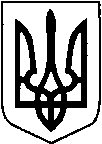 КИЇВСЬКА ОБЛАСТЬТЕТІЇВСЬКА МІСЬКА РАДАVІІІ СКЛИКАННЯДВАДЦЯТЬ  ШОСТА СЕСІЯ                                                        Р І Ш Е Н Н Я       12 березня  2024 року                                                    №  1253– 26 - VIIІ
Про надання дозволу на виготовлення проекту землеустрою щодо відведення    земельної ділянки із зміною цільовогопризначення  на території Тетіївської міської ради с.Тайниця       Розглянувши клопотання ТОВ «Тайниця –Агро», витяг з Державного реєстру речових прав на нерухоме майно про реєстрацію права власності,    керуючись статтями 12, 20, 79-1, 93, 116, 122, 123, 134,186  Земельного кодексу України, статтями 50 Закону України  «Про землеустрій», пунктом 34 статті 26 Закону України   «Про місцеве самоврядування в Україні»  Тетіївська  міська рада:                                                         ВИРІШИЛА:1.Надати  дозвіл  на  виготовлення  проекту землеустрою  щодо  відведення     земельної    ділянки   зі зміною цільового призначення        - Тетіївській міській раді -  на земельну ділянку, що розташована  за межами с. Тайниця  площею 17,8755 га кадастровий номер – 3224687400:02:007:0003 із земель запасу у землі сільськогосподарського призначення  для ведення товарного сільськогосподарського виробництва (господарські будівлі та двори) за рахунок земель комунальної власності Тетіївської міської ради.   2.Проект землеустрою щодо зміни цільового призначення земельної ділянки погоджуються згідно чинного законодавства.3.Розроблений проект землеустрою підлягає затвердженню Тетіївською міською радою.4.Роботи по виготовленню проекту  землеустрою  щодо відведення земельної  ділянки зі зміною цільового призначення провести за  рахунок ТОВ «Тайниця –Агро»5.Контроль за виконанням даного рішення покласти на постійну комісію з питань регулювання земельних відносин, архітектури, будівництва та охорони навколишнього середовища (голова комісії - Крамар О.А.) та на першого заступника міського голови Кизимишина В.Й.     Секретар міської ради                                                    Наталія ІВАНЮТА